        3-е  информационное сообщение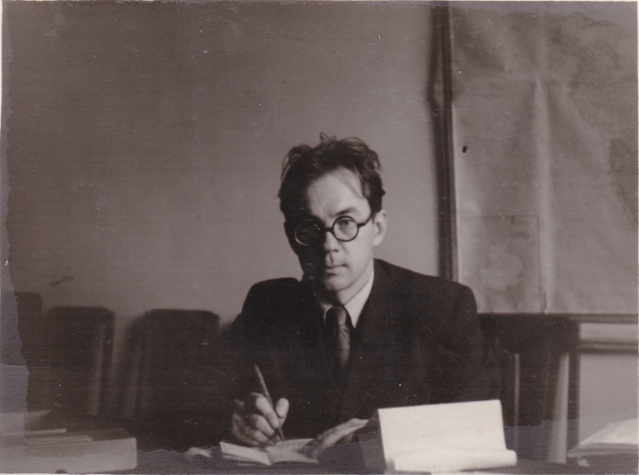 Институт теплофизики УрО РАН Национальный комитет по теплофизическим свойствам Уважаемые коллеги!в период с 3 по 4 июля 2023 года в Институте теплофизики УрО РАН, г. Екатеринбург, состоитсяIX теплофизический семинар,посвященный памяти академика В.П. СкриповаОсновные направления работы семинара:Вскипание жидкостей;Теплофизика топлив и рабочих тел;Материалы при импульсных воздействиях. От имени организационного комитета приглашаем Вас принять участие в работе семинара, который состоится в Институте теплофизики УрО РАН, ул. Амундсена, 107а. Участие в семинаре бесплатное.
Руководитель семинара:		Павел Владимирович Скрипов  pavel-skripov@bk.ru Сопредседатели оргкомитета:	Петр Евгеньевич Мезенцев nauka@itpuran.ruДмитрий Владимирович Волосников  dima_volosnikov@mail.ruВалентина Николаевна Андбаева Andbaeva@mail.ruПрограмма семинара3 июляПриветственное слово директора ИТФ УрО РАН А.В. Виноградова /9.40/Секция «Вскипание жидкостей»: С.С. Сажин, University of Brighton (UK), ИТ им. С.С. Кутателадзе СО РАН. Простые и продвинутые модели паффинга/микро-взрыва  гетерогенных капель. /9.50/П.А. Стрижак, НИТПУ, Томск. Паффинг/микро-взрыв биотоплив: предельные условия и последствия распада. /10.30/Перерыв на кофе/чай /11.00 – 11.20/А.А. Старостин, А.Л. Гурашкин, А.Н. Котов, П.В. Скрипов, ИТФ УрО РАН, Екатеринбург. Применение световода для регистрации быстрых процессов при активированном вскипании жидкости в пузырьковой камере. /11.20/Д.В. Антонов, НИТПУ, Томск. Микро-взрывная фрагментация гетерогенных капель: эксперимент, моделирование и практические приложения. /11.40/Секция «Теплофизика топлив и рабочих тел»: Л.С. Яновский, ЦИАМ, Москва. Проблемы сертификации новых топлив и смазочных материалов и допуска их к применению. /12.00/С.Е. Щеклеин, УрФУ, Екатеринбург. БН-1200 – эволюционный шаг в атомной энергетике /12.30/Перерыв на обед /13.00 – 14.20/Е.Е. Устюжанин1, В.Ф. Очков1, В.А. Рыков1, С.В. Рыков2, НИУ МЭИ1, Москва; Военный институт (инженерно-технический) ВА МТО2, Санкт-Петербург. Некоторые термодинамические свойства на бинодали SF6 в окрестности критической точки. /14.20/К.Д. Цапенков, М. Эрнандэс Моралес, И.А. Зубрилин, Самарский университет. Разработка методики формирования суррогатов углеводородных топлив с учетом свойств их фракций /14.40/ Секция «Материалы при импульсных воздействиях»: В.П. Ефремов, ОИВТ РАН, Москва. Зависимость импульса давления от импульса поглощенной энергии. /15.00/О.Б. Наймарк, С.В. Уваров, Ю.В. Баяндин, И.А. Банникова, ИМСС УрО РАН, Пермь. О некоторых автомодельных закономерностях деформирования и разрушения конденсированных сред при интенсивных воздействиях. /15.20/Ю.В. Баяндин, И.А. Банникова, Д.В. Ефремов, Д.Р. Ледон, Н.В. Савельева, С.В. Уваров, ИМСС УрО РАН, Пермь. Экспериментальные и теоретические исследования поведения жидкостей гидроразрыва (растворов вязкоупругих ПАВ) при квазистатических и динамических воздействиях. /15.50/Н.Б. Волков, ИЭФ УрО РАН, Екатеринбург. Особенности описания теплофизических и электрофизических свойств металлов при высоких плотностях энергии в сжатом и расширенном состояниях. /16.10/Перерыв на кофе/чай/обсуждение /16.30 …/ 4 июля /программа будет уточняться/Экскурсия по лабораториям институтаКруглый стол по проблемам междисциплинарного проекта РНФ Томск – Екатеринбург – Самара под руководством Л.С. Яновского.Теплофизический семинар проводится в рамках празднования 300-летия Российской академии наук